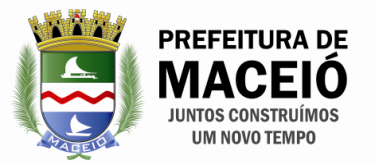 Estado de AlagoasPrefeitura Municipal de MaceióSecretaria Municipal de Turismo, Esporte e LazerTERMO DE APROVAÇÃO E HABILITAÇÃO EMPRESA DEFLAGRAÇÃO DE AMOSTRASDeclaramos que, conforme o item 7.1 do Termo de Referência do Edital 147/2019Objeto: Contratação de Empresa especializada na prestação de serviços de show pirotécnico,a empresaPIROEX EIRELI – EPP / PE inscrita no CNPJ: 05.283.691/0001-00, situada no Endereço: Avenida Bias Fortes, 1437, Barro Preto – Belo Horizonte/ MG.Telefone: (31) 3275-4222 e E-mail: marcos@piroex.com.br / neide@piroex.com.br, está apta a promover a deflagração definitiva no Réveillon promovido pela Prefeitura de Maceió a ser realizado em 31 de Dezembro de 2019, tendo em vista a demonstração do cumprimento dos requisitos do item 7.1 “deflagração da amostra”.Maceió, 05 de Novembro de 2019._______________________________________Jair Galvão Freire NetoSecretário Municipal de Turismo, Esporte e LazerSEMTEL*Documento devidamente assinado nos autos